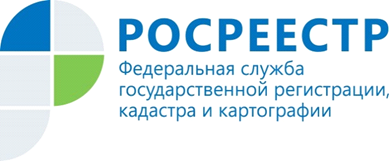  «Новый закон «О государственной регистрации недвижимости»С 1 января 2017 года вступает в силу Федеральный закон от 13.07.2015              N 218-ФЗ «О государственной регистрации недвижимости», который предусматривает создание Единого реестра недвижимости и единой учетно-регистрационной системы. В состав Единого реестра недвижимости войдут сведения, содержащиеся в настоящее время в кадастре недвижимости и реестре прав. В настоящее время кадастровый учет и регистрация прав – это разные процедуры. Вместе с тем, нередко граждане совершают операции с недвижимостью, для которых требуются обе процедуры. Создание Единого реестра недвижимости позволит обеспечить одновременную подачу заявлений на кадастровый учет и регистрацию прав, что сэкономит время граждан и сделает операции с недвижимостью более удобными.С января 2017 года можно будет сдавать документы на регистрацию прав и кадастровый учет объектов недвижимости в любом офисе приема-выдачи документов, и неважно, где ваш объект расположен. Так, если земельный участок расположен в Самаре, а вы проживаете во Владимире, вам вовсе не обязательно ехать в Самару, чтобы подать документы на регистрацию права собственности, а можно будет обратиться в любой удобный офис приема-выдачи документов. И, конечно, услугу можно будет получить, как и сейчас, в электронном виде, то есть, не выходя из дома.Если у вас нет времени забрать документы после проведения регистрации права собственности, вам могут доставить готовые документы в любое удобное для вас место и время. Для этого необходимо при подаче заявления указать в нем способ получения «курьерская доставка». Данная услуга будет платной.Все записи Единого реестра недвижимости будут храниться в надежной электронной базе данных, многократное резервное копирование которой и высокая степень безопасности повысят уровень защиты сведений. Таким образом, Росреестр укрепит гарантию зарегистрированных прав, минимизирует угрозу мошенничества и снизит для граждан и предпринимателей риски операций на рынке недвижимости.Согласно новому закону, свидетельство о праве собственности выдаваться не будет. Кадастровый учет, регистрация возникновения и перехода права будут подтверждаться выпиской из Единого реестра недвижимости, а регистрация договора или иной сделки – специальной регистрационной надписью на документе о сделке. 